(様式１)2021年度　映画・ドラマ制作助成金対象事業指定申請書　年　　月　　日（あて先）一般財団法人さっぽろ産業振興財団理事長申請者　住所法人・団体名代表者　　　　　　　　　　　　　　　　　印「映画・ドラマ制作助成金」対象事業の指定を受けたいので、下記のとおり関係書類を添えて申請します。なお、助成金の対象となる映像を完成させるとともに、当該完成した映像を放映・公開することを確約いたします。また、事業計画書に記載した公開予定日を経過しても、助成金の対象となる映像が完成しないとき、又は放映・公開がなされないときは、助成金の返還に応じることといたします。＊経費内訳書の対象経費の合計額を記載＊経費内訳書の助成額の合計額を記載（但し、交付予算上限は10,000,000円のため、それ以上の場合は10,000,000円と記載）３　添付書類　＊映画・ドラマ制作助成金交付要綱第7条に定める資料宣誓書　＊様式３　財団規定の書式で提出すること申請者の定款又はこれに類する規約　申請者の直近の市税の納税証明書　＊直近の市税の納税証明書（指名願用）　　（４） スケジュール（映像制作・編集作業）　（５） スタッフ一覧　（６） 経費内訳書　＊別紙４　財団規定の書式で提出すること（７） 収支計画表＊事業計画書の内容は、審査基準の対象となりますので、詳しく記入してください。＊提出する際は、赤字の部分は削除してご提出ください。申請者概要共同制作者概要　＊共同制作者がいる場合は記入ください＊共同制作者の概要がわかるものであれば、別の様式によることができます。事業計画書１助成対象経費/見積額円２助成金交付予算額円法人・団体名代表者職・氏名住所（所在地）〒　　－電話番号ホームページ設立年月日構成員沿革映像制作の実績(審査基準表6-3)＊実績の概要がわかるものであれば別の様式によることができます。（公開年・作品名・受賞歴などを記載する）例：2015年、札幌を訪れて、国際短編映画祭優秀賞①②③④⑤（事務担当者連絡先）役職氏名電話番号e-mailｱﾄﾞﾚｽ法人・団体名代表者職・氏名住所（所在地）〒　　－電話番号ホームページ概要（担当者連絡先）役職氏名電話番号e-mailｱﾄﾞﾚｽ(1)区分（該当に○）ネット配信　・　映画　・　ＴＶ　・　その他(2)コンテンツのタイトル(3)コンテンツの内容（審査基準表1-1）あらすじ(3)コンテンツの内容（審査基準表1-1）テーマと受け手への伝え方(3)コンテンツの内容（審査基準表1-1）原作者と原作情報　＊原作がある場合のみ＊原作者名の他、発行部数やまんが大賞受賞等の受賞歴など(3)コンテンツの内容（審査基準表1-1）訴求ポイント＊『札幌に行きたい』『住みたい』『良い街』などの感情を受け手に想起させる、コンテンツに盛り込む予定の札幌の景観や生活スタイル、文化等(4)経済効果やPR効果(審査基準表2-2)＊映像を通じて観光や食産業等の促進に寄与する観点を中心に記入してください。地場商品やサービス(取組)などを映像に入れ込んでいるなどのプロダクトプレイス的な仕掛け等。(5)撮影時期（審査基準表3-1）【北海道内での撮影期間】　　年　　月　　日～　　　　年　　月　　日(延べ　　日間)【札幌市内での撮影期間】　　年　　月　　日～　　　　年　　月　　日(延べ　　日間）(5)撮影地とシーンの説明（審査基準表1-1）（審査基準表2-2）＊例：時計台（恋する二人が訪れるシーン）(6)<商業映画の場合>映像の露出(審査基準表1-2)露出媒体(6)<商業映画の場合>映像の露出(審査基準表1-2)放映・公開国(6)<商業映画の場合>映像の露出(審査基準表1-2)放映・公開予定日　　年　　月　　日～(6)<商業映画の場合>映像の露出(審査基準表1-2)視聴者数＊視聴者数、総露出時間については、想定される数値を記入してください(再放送を含む) 。なお、その数値を客観的に計れる書類があれば、添付願います。(6)<商業映画の場合>映像の露出(審査基準表1-2)総露出時間(6)<商業映画の場合>映像の露出(審査基準表1-2)クロスメディア展開＊複数メディアへ露出させる場合はこちらに記入ください。（地上波及びインターネットでの動画配信、DVD販売な）(6)<商業映画の場合>映像の露出(審査基準表1-2)SNS情報発信＊Facebookやツイッター、タレントのテレビ出演などの番宣など。（タレントのSNS発信ではフォロワー数なども記載）(7)<市内インディペンデント映画の場合>映像公開を目指すため具体的に計画している映画祭等、若しくは映像の露出先（審査基準表1-2）映画祭、イベント、マーケット等情報＊映画祭名・開催国・イベント日・映画祭規模・出展部門等を記載。複数ある場合は複数記載。参加形態と参加・出展理由＊なぜ、その映画祭に出展するのか？など。例：アニメを中心に扱うマーケットであるため、アニメコンテンツの放映先を獲得するのに、適正なマーケットであるため。＊参加形態はコンペティションに応募し、プレミア上映など。放映・公開までの具体な計画と戦略放映・公開が決定している場合(非劇場も含む)＊露出媒体・放映国・放映予定日・想定される視聴者数・総露出時間・クロスメディア展開・SNS情報発信(8)主な出演者（審査基準表1-1）＊出演者数が多い場合は、別紙にて提出。プロフィールや人気度なども出来るだけ記載すること。(9)関与する札幌映像撮影コーディネーター（審査基準表4-2）＊札幌映像撮影コーディネーターは、札幌市長から認定された者で、映像撮影コーディネーター認定証を所持している者を指す。（氏名及び所属を記載）(9)関与する札幌特区通訳案内士（審査基準表4-2）＊札幌特区通訳案内士は「地域通訳案内士」として札幌市に申請登録した者を指す。（氏名及び所属を記載）(9)関与する札幌市内事業者と役割分担(審査基準表4-1)(9)関与する札幌市内キャスティング会社(審査基準表4-2)(9)札幌市内の大学・高校・専門学生・市民ボランティアエキストラの起用(審査基準表4-2)(審査基準表5-1)(10)作品を活用したプロモーション展開への貢献(審査基準表2-1)(審査基準表5-1)提供可能な素材＊提供可能な素材の例は、作品名、使用可能な映像・写真であり、作品の象徴的なシーンを求めております。協力の内容については、それらの素材を活用し、財団および札幌市が実施するシティプロモート等の取組に寄与できるかの視点で記入してください。(10)作品を活用したプロモーション展開への貢献(審査基準表2-1)(審査基準表5-1)協力の内容（公開時における市との連携プロモーションの可能性）＊「ロケ地マップ制作」や「市電ラッピング」等。宣伝時のメディア露出の際に、「札幌市」「札幌フィルムコミッション」「市内ロケ地」を誌面へ積極的に入れ込む。タレント取材の際に、上記ワードを発する。市民向け市内先行上映会の実施。監督やタレント、プロデューサー等のトークショーの実施など。(10)作品を活用したプロモーション展開への貢献(審査基準表2-1)(審査基準表5-1)クレジットへの掲載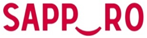 ＊チラシやポスター等の宣伝広告物やWEB宣伝ページ等が作成された場合、札幌市映像制作助成金、札幌フィルムコミッション、サッポロスマイルロゴ等の記載をする。了承する了承しない(11)事業全体予算(審査基準表3-1)＊補助対象経費外の項目も含めて記載＊事業収入や企業協賛、他の公的支援制度の活用予定等の収入見込みについても漏れなく記載すること（最終的な状況は報告書に記載）。